Temat tygodnia: Wkrótce WielkanocData:29.03.2021Temat dnia: PisankiCele główne: − rozwijanie mowy, − zapoznanie z literą j: małą i wielką, drukowaną, − zapoznanie z literą j: małą i wielką, drukowaną i pisaną. Cele operacyjne: Dziecko: − odpowiada na pytania dotyczące wiersza, − rozpoznaje i nazywa literę j: małą i wielką, drukowaną,− rozpoznaje i nazywa literę j: małą i wielką, drukowaną i pisaną.                                          Przebieg zajęć                                                    IKarta pracy, cz. 3, nr 54. − Połączcie, samodzielnie lub z pomocą rodzica pierwsze głoski z nazw zdjęć. Narysujcie w pustych polach to, czego nazwę otrzymaliście. Z czym kojarzą się wam te nazwy? 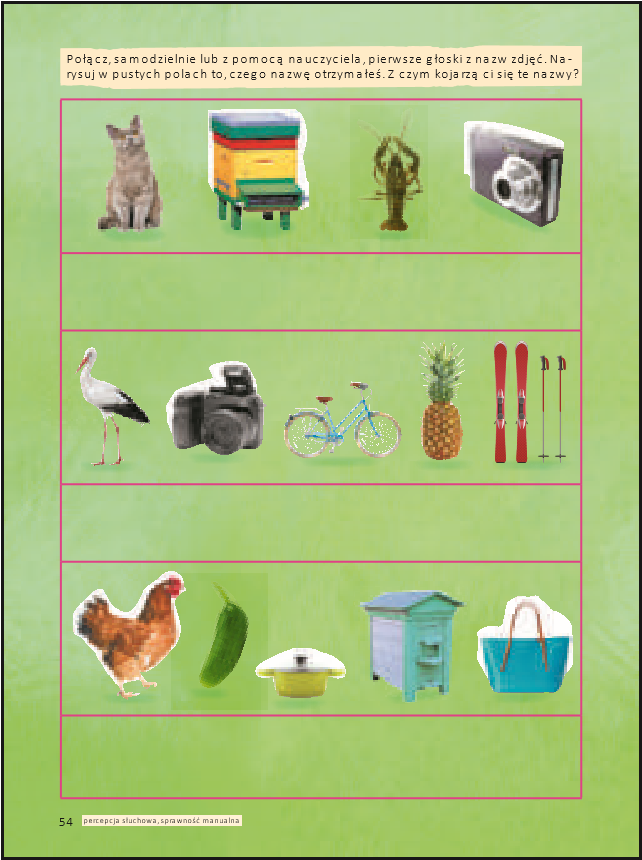   Ćwiczenia poranne – zestaw 25. ĆWICZENIA NA CAŁY TYDZIEŃ. Tamburyn, bębenek. • Ćwiczenia dużych grup mięśniowych Przedświąteczne porządki. Dzieci naśladują odkurzanie, trzepanie dywanów, mycie okien i wycieranie kurzu z mebli znajdujących się na różnej wysokości. • Ćwiczenie nóg Po schodach. Dzieci naśladują zbieganie po schodach. Biegną w miejscu, z wysokim unoszeniem kolan. Potem wchodzą po schodach – maszerują w miejscu, z wysokim unoszeniem kolan i z przechylaniem się na boki. • Czworakowanie Zajączki wielkanocne. Dzieci naśladują sposób poruszania się zajączków – całe dłonie mają oparte na podłodze, podciągają nogi do rąk. Co pewien czas zatrzymują się, stają słupka – wykonują przysiad, palce wskazujące trzymają przy uszach, rozglądają się na boki. Potem zmieniają kierunek poruszania się. • Bieg Wesołe kurczątka.(ćwiczenie można wykonać z rodzeństwem) Dzieci dobierają się parami, stają jedno za drugim. Pierwsze kurczątko przy dźwiękach tamburynu odbiega od drugiego, które stoi w miejscu. Kiedy zabrzmią dźwięki bębenka, pierwsze kurczątko zatrzymuje się, a drugie dobiega do pierwszego i staje za nim. Podczas powtórzenia zabawy drugie kurczątko staje się pierwszym i prowadzi..                                               II   Zajęcia 2. Słuchanie wiersza Doroty Gellner Pisanki, inscenizowanego sylwetami. • Słuchanie wiersza. Sylwety do wiersza.      Patrzcie ile na stole pisanek!Każda ma oczy malowane, naklejane.Każda ma uśmiech Kolorowy i leży  na stole grzecznie,żeby się nie potłuc przypadkiem w dzień świąteczny.Ale pamiętajcie! Pisanki nie są do jedzenia Z pisanek się wyklują ŚWIĄTECZNE ŻYCZENIA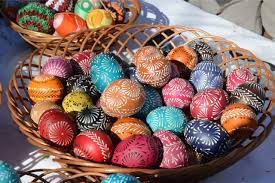 • Rozmowa na temat wiersza. − Co znajduje się na stole? Jak wyglądają pisanki? Co wykluje się z pisanek? • Poznawanie ciekawostek na temat pisanek. • Dawniej uważano, że pisanki mają magiczną moc, dlatego np. dotykano nimi grzbietów bydła, aby było zdrowe i płodne, toczono je wzdłuż zagonów oziminy, żeby zapewnić sobie dobry urodzaj. • Były one darem, który miał zapewnić obdarowanej osobie wszelką pomyślność (także w sprawach sercowych). • Pełniły one rolę wykupu w obrzędach wielkanocnych, np.: dyngusa, chodzenia z barankiem lub kurkiem. • Ludzie bogaci obdarowywali się drogimi pisankami, ze złota, przyozdobionymi szlachetnymi kamieniami. Francuski jubiler Peter Carl Fabergé wykonał takie drogie pisanki na zamówienie cara Rosji. 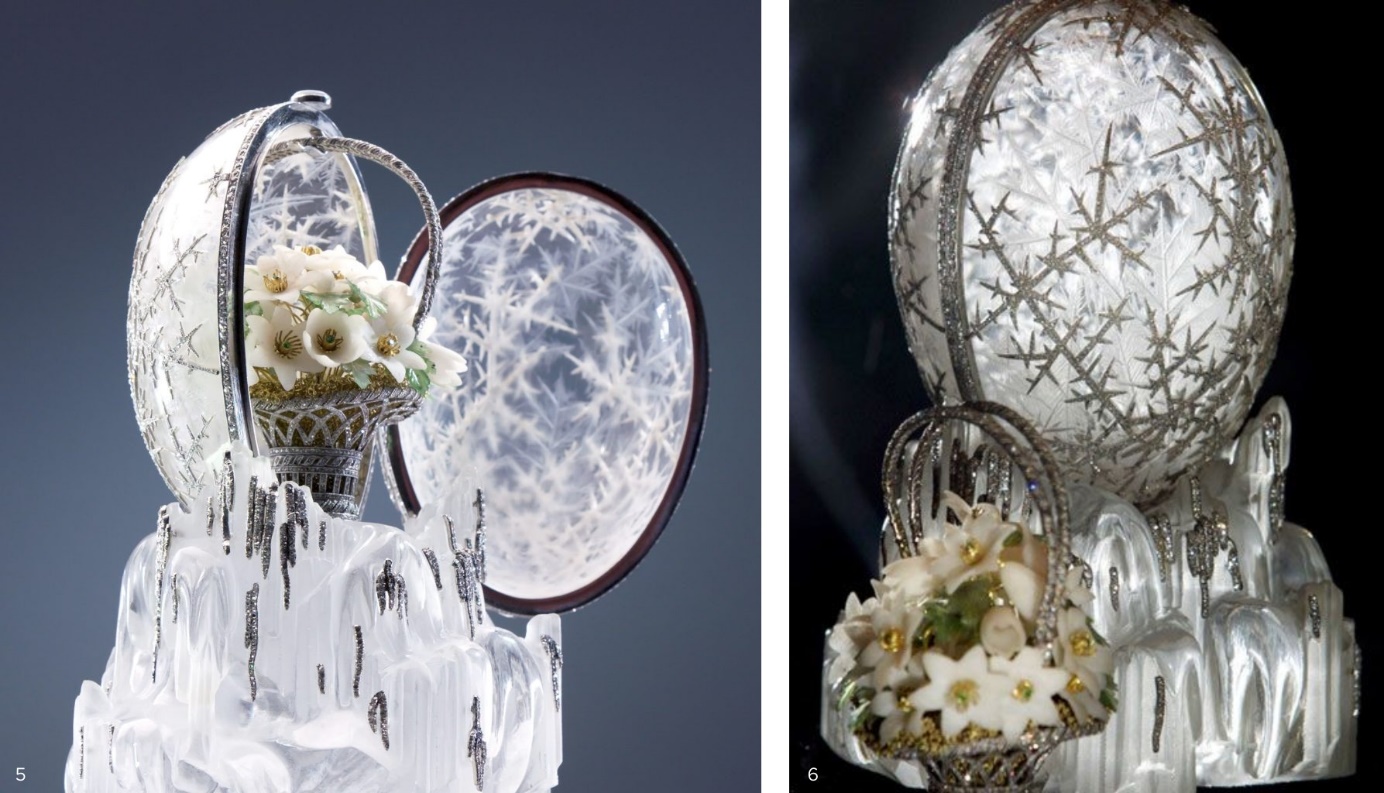 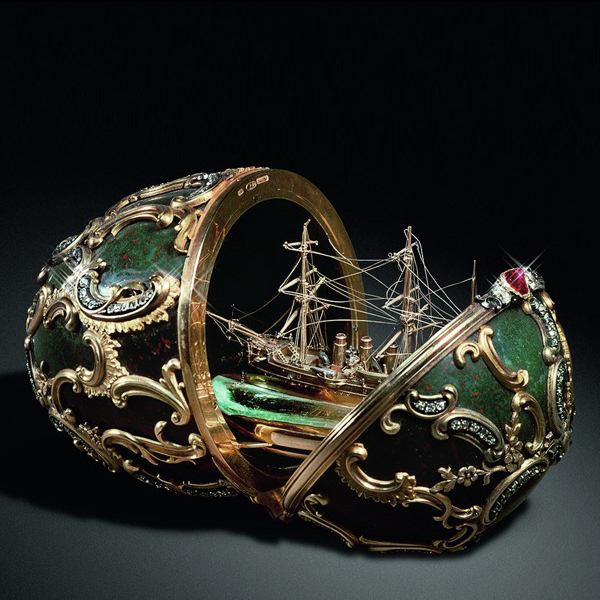 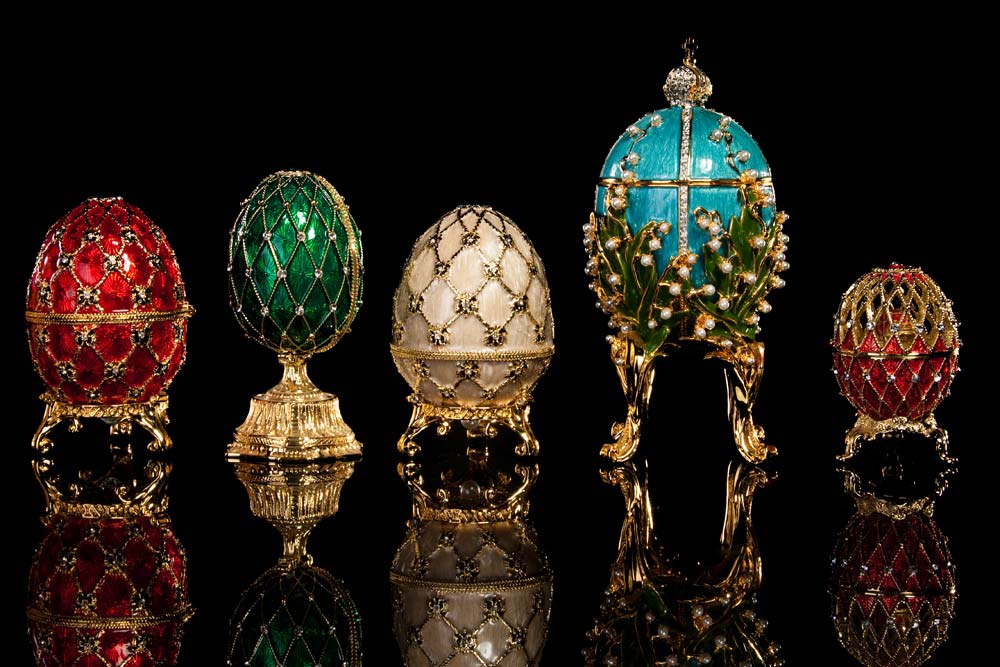 • Pisanki służyły do zabawy zwanej taczanką. Turlało się po stole malowane jaja, zderzając je ze sobą. Wygrywała ta osoba, której pisanka się nie potłukła.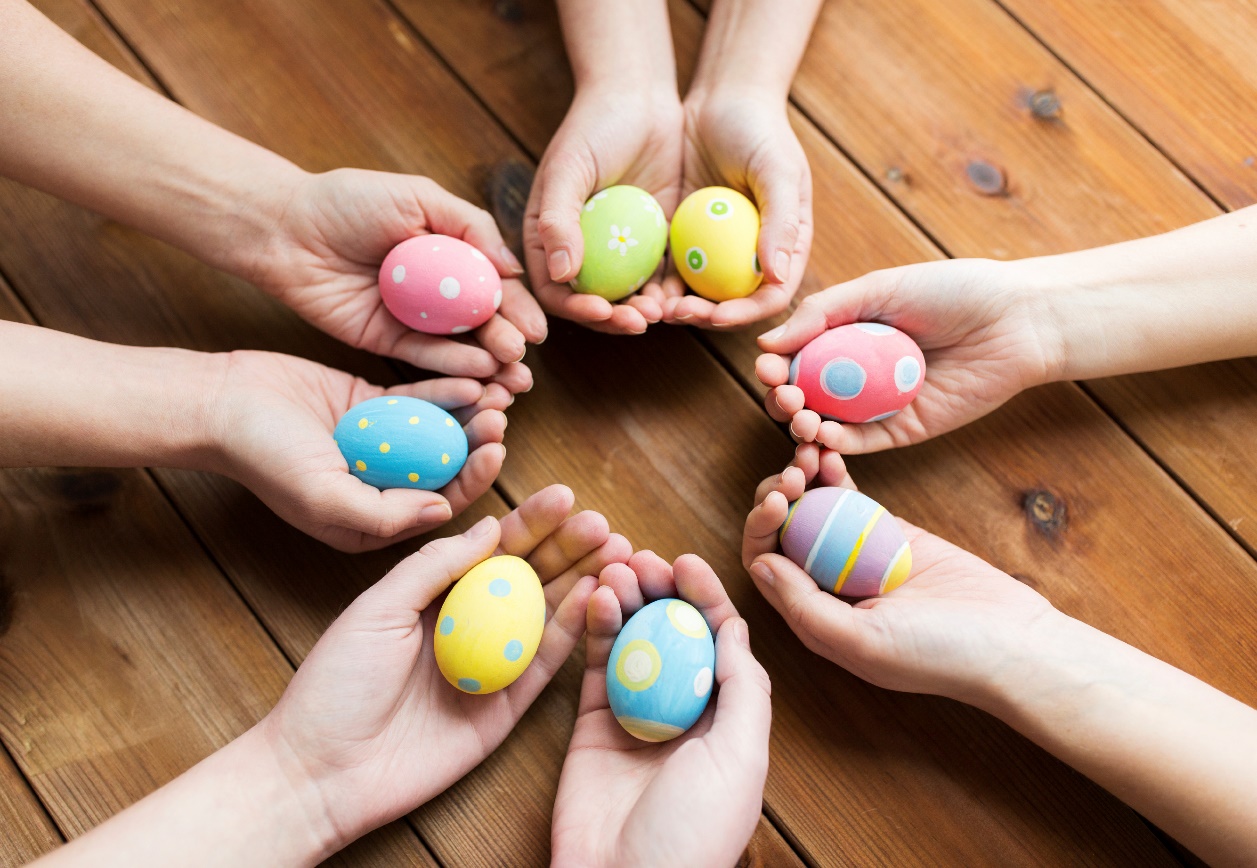 Zabawa ruchowa z elementem turlania  Rozsypane pisanki. Dzieci delikatnie turlają  po podłodze w różnych kierunkach jajka mogą wykonać to ćwiczenie na podwórku, zwracając uwagę na właściwe zachowanie,  aby jajka się nie potłukły.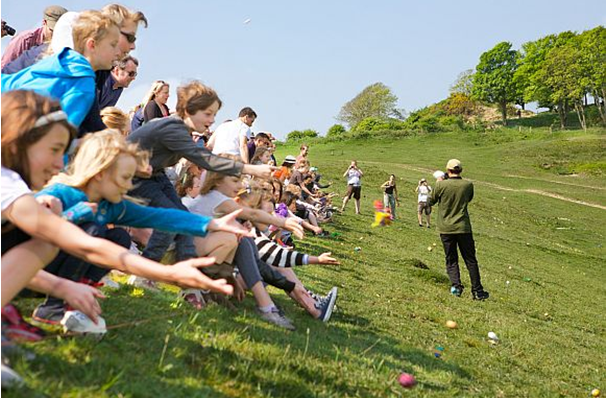  Zajęcia 2. Zabawy i ćwiczenia z literą j.• Oglądanie zdjęć jagód. Zdjęcia jagód. 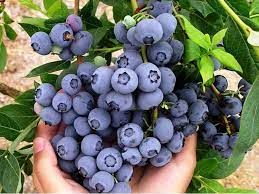 • Opisywanie wyglądu jagód. • Analiza i synteza słuchowa słowa              j a g o d y. • Dzielenie słowa jagody na sylaby.  − Co słyszycie na początku słowa jagody? • Podział na sylaby nazw obrazków, które rozpoczynają się głoską j. Obrazki przedmiotów/zwierząt/roślin, których nazwy rozpoczynają się głoską j. • Dzielenie słowa jagody na głoski. • Podawanie przykładów słów rozpoczynających się głoską j (jeleń, jajko, jogurt...), 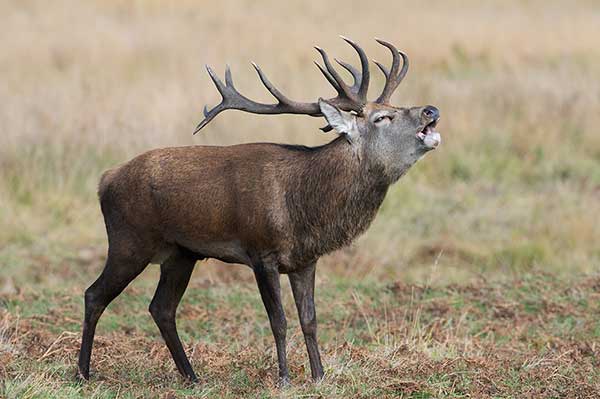 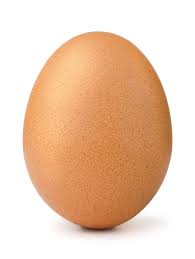 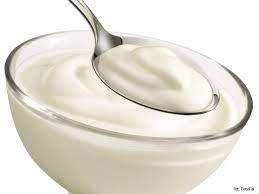 mających ją w środku (kajak, fajka, bajka...) 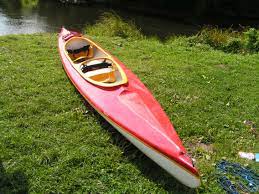 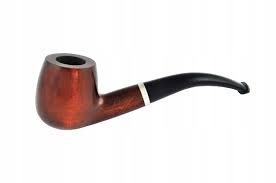 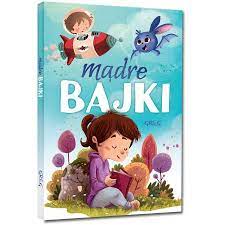 oraz na końcu (kraj, maj, klej...). 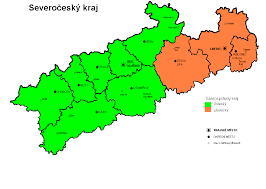 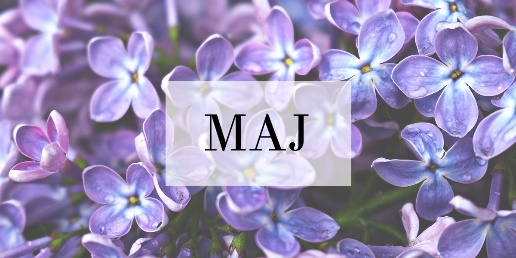 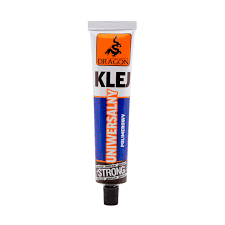 • Budowanie schematu słowa jagody. Białe nakrywki. (na każdą głoskę nakrywka)    1       2      3        4       5      6• Podawanie imion rozpoczynających się głoską j (Jola, Janek, Justyna, Jowita). • Analiza i synteza słuchowa imienia J a n e k. Białe nakrywki. • Dzielenie imienia na sylaby, na głoski; budowanie jego schematu. • Pokaz litery j: małej i wielkiej, drukowanej i pisanej. Litery: j, J. • Umieszczanie poznanych liter: j, J, a, o, k, n, e, g, d, y, pod schematami słów jagody, Janek. Litery: j, J, a, o, k, n, e, g, d, y. • Odczytywanie wyrazów jagody, Janek.• Odkrywam siebie. Przygotowanie do czytania, pisania, liczenia, s. 39.(dzieci 5-letnie). • Pokaz litery j, J drukowanej. • Odczytanie wyrazu z Rodzicem. Odszukanie na ostatniej karcie takiego samego wyrazu. Wycięcie go i przyklejenie na nim. Pokolorowanie rysunku. • Ozdobienie liter j, J. • Odszukanie wśród podanych wyrazów wyrazu jagody. Podkreślenie go. Liczenie podkreślonych wyrazów. • Odkrywam siebie. Litery i liczby, s. 76.(dzieci 6- letnie). • Odczytanie wyrazu. Odszukanie na końcu kart kartoników z literami tworzącymi wyraz jagody. Wycięcie ich, ułożenie z nich wyrazu, a potem przyklejenie w okienkach. Pokolorowanie rysunku. • Odczytanie sylab. Odczytanie sylab i wyrazów. • Pisanie liter j, J po śladach, a potem – samodzielnie.• Wykonywanie pisanek według własnych pomysłów. Jajka ugotowane na twardo lub wydmuszki z jajek, kolorowy papier, bibuła, folia samoprzylepna, resztki materiałów, włóczka, elementy świąteczne wycięte z kolorowych gazet, flamastry. • Karta pracy, cz. 3, nr 55. − Narysujcie w pustych polach pisanki według podanych wzorów. Pokolorujcie rysunki pisanek na podane kolory. − Podzielcie nazwy zdjęć na sylaby lub na głoski. Narysujcie w polach pod zdjęciami tyle kresek, z ilu sylab (5-latki) lub głosek (6-latki) składają się te nazwy.• Odkrywam siebie. Litery i liczby, s. 73. • Czytanie z Rodzicem  wyrazów :korzeń i liść. Samodzielne czytanie pozostałych wyrazów. • Czytanie tekstu.